PENGARUH AKTUALISASI DIRI DAN PENGHARGAAN TERHADAP KINERJA KARYAWAN PADA PT. PERKEBUNAN NUSANTARA III (PERSERO) MEDANSKRIPSI OLEH :WLMI MERIO CEVINNPM : 143114431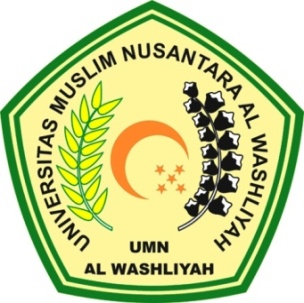 FAKULTAS EKONOMI PRODI MANAJEMENUNIVERSITAS MUSLIM NUSANTARA AL- WASHLIYAHMEDAN2021